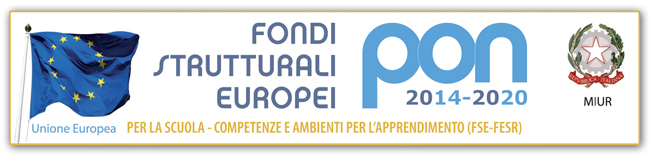 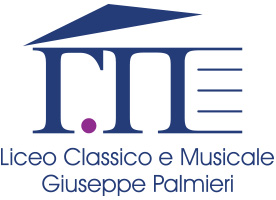 PROT							Data ……………………AI GENITORI DELL’ALUNNO/A____________________________________Classe______________OGGETTO: 	Interventi didattici integrativi di recupero delle lacune rilevate in chiusura di Anno Scolastico - scrutinio finale.Si comunica che il Consiglio della classe ……………….., in sede di scrutinio finale, ha attribuito all’alunno/a valutazioni insufficienti nella/e disciplina/e di seguito indicata/e per le diffuse lacune riscontrate nella preparazione, per il cui dettaglio si rinvia alle singole schede disciplinari in allegato. Materia: …………………                    Voto: Materia: …………………                    Voto: Materia: …………………                    Voto:L’alunno/a è pertanto invitato/a a frequentare n.15 (quindici) ore di attività didattiche integrative di recupero.Le SS.LL. sono invitate a consultare il sito istituzionale (www.liceopalmieri.gov.it) e/o il canale Telegram per prendere visione del calendario dei corsi attivati e delle prove di ripianamento che  si terranno  a partire dal 23 agosto  2018. Si precisa che ogni ulteriore comunicazione  sarà resa nota attraverso i due canali istituzionali.Per le discipline in cui non saranno attivati corsi di recupero l’alunno/a, supportato/a da ogni azione che le  SS.LL. riterranno di porre in essere, recupererà in maniera autonoma. Le SS.LL. vorranno, contestualmente alla ricezione della presente, indicare espressamente la volontà o meno di far partecipare il/la figlio/a alle attività sopra indicate, barrando l’opzione prescelta nel documento “Dichiarazione di adesione ai corsi”. In caso di risposta negativa, la famiglia provvederà autonomamente a far colmare le lacune ancora presenti nella preparazione dell’alunno/a. L’alunno/a è tenuto a sostenere la/le prova/e di verifica per il ripianamento del debito formativo. Un’eventuale assenza comporterà, in mancanza di gravi e comprovati motivi, automaticamente la definitiva ratifica dell’insufficienza espressa nel Consiglio di Classe di Giugno e la  NON ammissione alla classe successiva.Per ricevuta della suddetta comunicazione  - firma del genitore